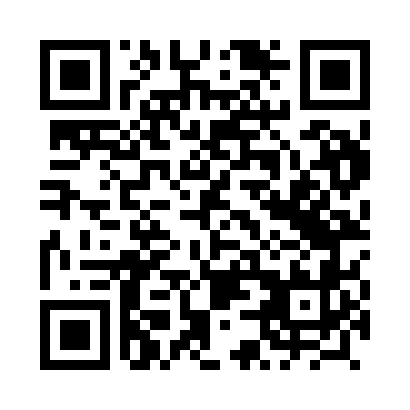 Prayer times for Osuchow, PolandMon 1 Apr 2024 - Tue 30 Apr 2024High Latitude Method: Angle Based RulePrayer Calculation Method: Muslim World LeagueAsar Calculation Method: HanafiPrayer times provided by https://www.salahtimes.comDateDayFajrSunriseDhuhrAsrMaghribIsha1Mon4:216:2112:515:177:219:132Tue4:186:1912:505:197:239:163Wed4:166:1612:505:207:249:184Thu4:136:1412:505:217:269:205Fri4:106:1212:495:227:289:226Sat4:076:1012:495:247:299:257Sun4:046:0712:495:257:319:278Mon4:016:0512:495:267:339:299Tue3:586:0312:485:277:359:3210Wed3:556:0112:485:287:369:3411Thu3:525:5812:485:307:389:3712Fri3:495:5612:475:317:409:3913Sat3:465:5412:475:327:419:4214Sun3:425:5212:475:337:439:4415Mon3:395:5012:475:347:459:4716Tue3:365:4812:465:357:469:4917Wed3:335:4512:465:367:489:5218Thu3:305:4312:465:377:509:5519Fri3:275:4112:465:397:519:5720Sat3:235:3912:465:407:5310:0021Sun3:205:3712:455:417:5510:0322Mon3:175:3512:455:427:5710:0523Tue3:135:3312:455:437:5810:0824Wed3:105:3112:455:448:0010:1125Thu3:065:2912:455:458:0210:1426Fri3:035:2712:455:468:0310:1727Sat2:595:2512:445:478:0510:2028Sun2:565:2312:445:488:0710:2329Mon2:525:2112:445:498:0810:2630Tue2:495:1912:445:508:1010:29